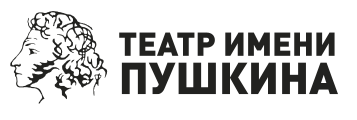 
Заявка для режиссёров на участие в проекте 
«ПУШКИН LAB»Заполните этот документ и отправьте на почту lab@teatrpushkin.ru до 15 августа включительно; в названии документа укажите имя, фамилию и название эскиза, например: «Семён Серзин – Гардения». К письму можно прикреплять сопроводительные материалы.Тема лаборатории: творчество А.С. Пушкина. В качестве первоисточника для эскиза может быть выбрано произведение любого жанра. 
Если вы хотите работать с прозой, следует прикрепить к письму фрагмент инсценировки, на основе которого будет сделан эскиз. Все пункты являются обязательными для заполнения. Если вы прикладываете к письму текст произведения, следует написать об этом ниже. Описание идеи и обоснование выбора – не более 2 страниц: 
(обращаем ваше внимание, что заявки, превышающие этот объём, рассматриваться не будут).ФИО:Год рождения:Город: Образование и опыт работы: Возможные сроки работы – не более 14 дней (октябрь – июнь 2022/2023):Литературная основа для эскиза – следует указать выбранное произведение и фрагмент: Кастинг – конкретные артисты из труппы театра им. Пушкина (не более 8) или типажи: 